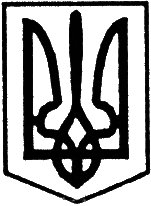 Благовіщенська  районна радаКіровоградської областісімнадцята  сесія сьомого скликаннявід  “25” травня  2018 року                                                     		      №313м. БлаговіщенськеПро затвердження статуту Лозуватського закладу                                                                       загальної середньої освіти I-III ступенів                                                Благовіщенської  районної  ради  в новій редакції              Відповідно до Закону України “Про місцеве самоврядування в Україні”, Закону України “Про освіту”, Закону України “Про загальну середню освіту”, Закону України “Про державну реєстрацію юридичних осіб, фізичних осіб - підприємців та громадських формувань” з урахуванням Положення про загальноосвітній навчальний заклад, затвердженого постановою Кабінету Міністрів України від 27 серпня 2010 року №778, з метою виконання рішення районної ради від 16 березня 2018 року № 282 “Про припинення діяльності філії Лозуватської загальноосвітньої школи І-ІІІ ступенів Благовіщенської районної ради Богданівський НВК "Загальноосвітня школа І-ІІ ступенів дошкільний навчальний заклад” та перейменування закладу”, враховуючи рекомендації постійних комісій районної ради з питань  освіти, охорони здоров’я, культури, фізкультури і спорту, обслуговування і соціального захисту населення та з питань комунальної власності, житлового господарства, побутового, торгівельного обслуговування та захисту прав споживачів,                                                    районна радаВИРІШИЛА:1. Затвердити статут Лозуватського закладу загальної середньої освіти I-III ступенів Благовіщенської районної ради (код ЄДРПОУ 32806317)  в новій редакції  (додається).          2. Директору Лозуватського закладу загальної середньої освіти I-III ступенів Благовіщенської районної ради забезпечити здійснення державної реєстрації статуту у новій редакції .           3. Контроль за виконанням даного рішення покласти на постійну комісію районної ради з питань освіти, охорони здоров’я, культури, фізкультури і спорту, обслуговування і соціального захисту населення .Голова районної ради                                                        І. КРИМСЬКИЙ